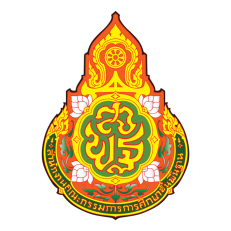 ใบสมัครสรรหาและเลือกสรรบุคคลเพื่อจ้างเป็น พนักงานราชการทั่วไปตำแหน่ง ........................................................................................................สำนักงานเขตพื้นที่การศึกษามัธยมศึกษาลพบุรี...........................................................................เรียน ผู้อำนวยการสำนักงานเขตพื้นที่การศึกษามัธยมศึกษาลพบุรี                  ด้วย ข้าพเจ้าประสงค์จะสมัครเข้ารับการสรรหาและเลือกสรรเป็นพนักงานราชการ สังกัดสำนักงานเขตพื้นที่การศึกษามัธยมศึกษาลพบุรี จึงขอเสนอรายละเอียดพร้อมหลักฐานเกี่ยวกับตัวข้าพเจ้าเพื่อประกอบพิจารณา ดังต่อไปนี้๑. ชื่อ - นามสกุล (นาย/นาง/นางสาว)					กกสัญชาติ		   เชื้อชาติ	กกกกกกกกกกกกก ๒. อายุนับถึงวันเปิดรับสมัครวันสุดท้าย เกิดวันที่	กกเดือน	กกกกกกกกก	พ.ศ	   อายุกก	  ปี	เดือน	กกกกกก๓. วุฒิการศึกษาที่ใช้สมัครสรรหาและเลือกสรร	กกกกกกก	สาขาวิชาเอก		กกกกกกกก 	กกกก    กกกกกกกสำเร็จจากสถานศึกษาชื่อ			  		เมื่อวันที่	กก    เดือน		ปี	กกกฏฏกความรู้ความสามารถพิเศษ									กกกกกกกกกฏฏกก๔. บัตรประจำตัวประชาชนเลขที่		กกกกกกกก	ให้ ณ จังหวัด		หมดอายุวันที่	กกกฏฏก๕. สถานที่ติดต่อได้ทางจดหมายลงทะเบียน (ในเขตจ่ายของไปรษณีย์) บ้านเลขที่	กกกกกกกก	หมู่ที่		กกกฏฏกตรอก/ซอย		ถนน		ตำบล/แขวงกกกกกกกก	อำเภอ/เขต		กกกกกกกกกกฏฏกจังหวัด				รหัสไปรษณีย์			โทรศัพท์	กกกกกกกกก		กกกฏฏก๖. ได้แนบหลักฐานต่าง ๆ ซึ่งได้ลงชื่อรับรองสำเนาถูกต้องมาพร้อมกับใบสมัคร รวม		ฉบับ คือ     สำเนาปริญญาบัตร    สำเนาใบระเบียนผลการเรียน (Transcript)      สำเนาใบสำคัญทะเบียนสมรส     สำเนาบัตรประจำตัวประชาชน      ใบรับรองแพทย์ของรัฐ        สำเนาทะเบียนบ้าน        หนังสือรับรองการผ่านงาน         สำเนาใบสำคัญเปลี่ยนชื่อตัว – ชื่อสกุล      อื่น ๆ (ระบุ)										กกกกกกกกกกกกก                (หากข้าพเจ้ายื่นหลักฐานต่าง ๆ ไม่ถูกต้อง หรือไม่ครบถ้วนตามที่กำหนดไว้ในประกาศรับสมัคร ให้ถือว่าข้าพเจ้า ไม่มีสิทธิสรรหาและเลือกสรรครั้งนี้)              ข้าพเจ้าขอให้คำรับรองว่า ข้าพเจ้าเป็นผู้มีคุณสมบัติทั่วไปตามข้อ ๘ แห่งระเบียบสำนักนายกรัฐมนตรีว่าด้วยพนักงานราชการ พ.ศ. ๒๕๔๗ และแก้ไขเพิ่มเติม คุณสมบัติทั่วไปตามมาตรา ๓๐ แห่งพระราชบัญญัติระเบียบข้าราชการครูและบุคลากรทางการศึกษา พ.ศ.๒๕๔๗ และที่แก้ไขเพิ่มเติม คุณสมบัติด้านอื่นครบถ้วนตามประกาศรับสมัคร ข้อความดังกล่าวข้างต้นนี้เป็นความจริงทุกประการ หากข้อความดังกล่าวไม่เป็นความจริง                จะไม่สามารถเรียกร้องสิทธิ์ใด ๆ                                   ลงชื่อ			ผู้สมัคร                                (				)                                          วันที่	เดือน			พ.ศ.		สำหรับเจ้าหน้าที่บันทึกของเจ้าหน้าที่รับสมัครความเห็นของกรรมการตรวจคุณสมบัติได้ตรวจสอบเอกสารและหลักฐานการรับสมัครแล้ว ปรากฏว่า     หลักฐานถูกต้องครบถ้วน        ไม่ถูกต้อง เนื่องจาก.......................................................................................ลงชื่อ..........................................................    (...........................................................)ได้ตรวจคุณสมบัติของผู้สมัครแล้ว เห็นว่า         มีคุณสมบัติครบถ้วนตามประกาศรับสมัคร         ขาดคุณสมบัติเนื่องจากกกกกกกกกกกกกกกกกกกกกกกกกกกกกกกลงชื่อ..........................................................               (............................................................)ผู้ตรวจสอบคุณสมบัติ